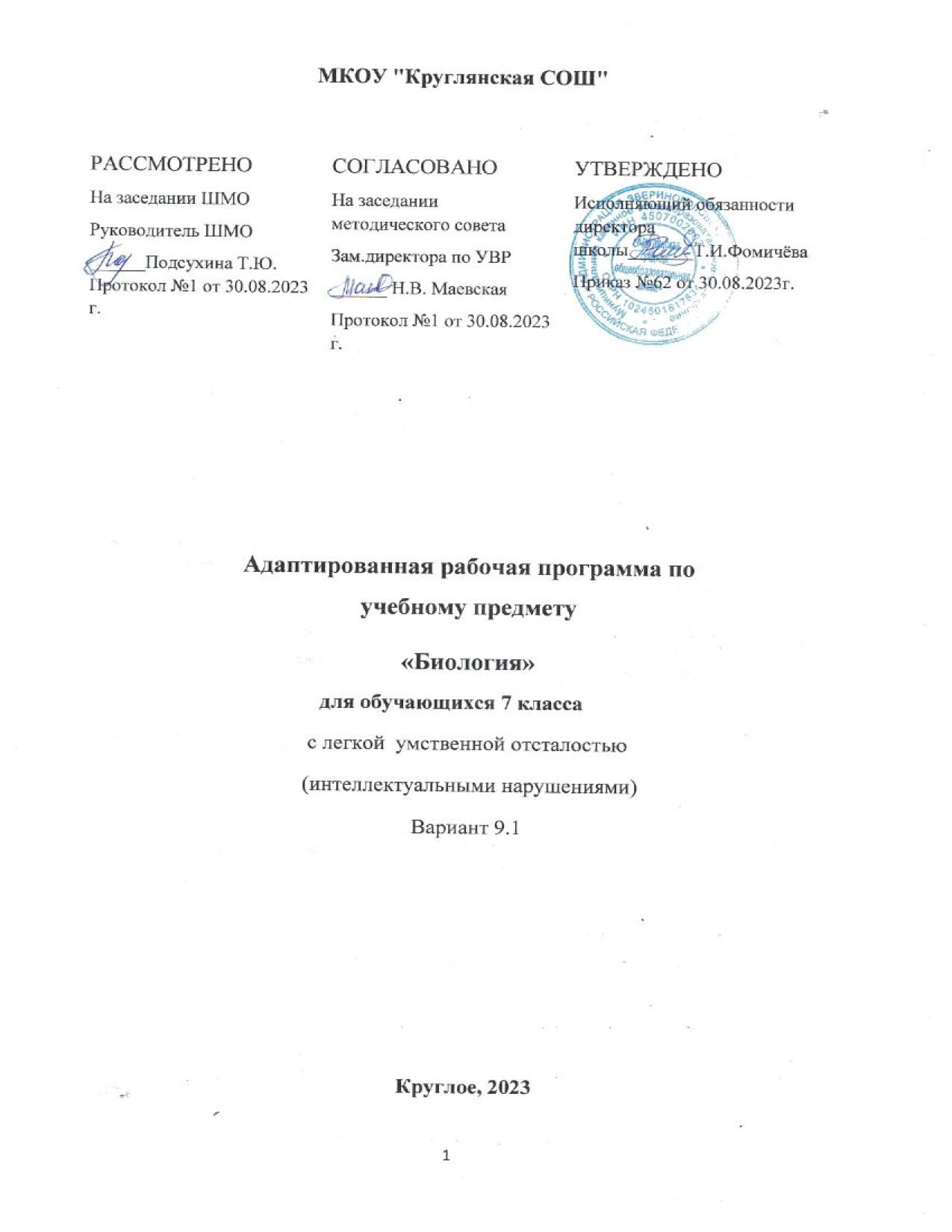 МКОУ "Круглянская СОШ"Адаптированная рабочая программа  по учебному предмету«Биология»для обучающихся 7 класса с легкой  умственной отсталостью (интеллектуальными нарушениями)Вариант 9.1Круглое, 2023ПОЯСНИТЕЛЬНАЯ  ЗАПИСКААдаптированная  рабочая программа по предмету «Биология» для 7 класса разработана на   основе   следующих  нормативно - правовых   документов: Федерального государственного образовательного стандарта основного общего образования (Приказ Министерства образования и науки РФ от 17 декабря 2010 года №1897).Адаптированной образовательной программы основной образовательной программы для учащихся с лёгкой умственной отсталостью  МКОУ « Круглянская  СОШ».Учебным планом индивидуального обучения на дому по программе для детей с умственной отсталостью (интеллектуальными нарушениями) МКОУ « Круглянская  СОШ». 7 класс на 2023/2024 учебный год.Программы специальных (коррекционных) общеобразовательных учреждений VIII вида 5-9 классов под редакцией доктора педагогических наук В.В. Воронковой. Москва, издательство «Владос», 2011 год.Биология. Растения. Бактерии. Грибы. 7 класс: учеб. для общеобразовательных организаций, реализующих адаптированные основные общеобразовательные программы / З,А, Клепинина. – М.: Просвещение, 2016.  Основными задачами преподавания биологии являются:1) сообщение учащимся знаний об основных элементах неживой природы (воде, воздухе, полезных ископаемых, почве) и живой природы (о строении и жизни растений и животных, а также об организме человека и его здоровье);2) формирование правильного понимания таких природных явлений, как дождь, снег, ветер, туман, осень, зима, весна, лето в жизни растений и животных;3) проведение через весь курс экологического воспитания (рассмотрения окружающей природы как комплекса условий, необходимых для жизни всех растений, грибов, животных и людей), бережного отношения к природе;4) первоначальное ознакомление с приемами выращивания некоторых растений (комнатных и на школьном участке) и ухода заними; с некоторыми животными, которых можно содержать дома или в школьном уголке природы;5) привитие навыков, способствующих сохранению и укреплению здоровья человека.Место и роль учебного курсаСогласно учебному плану всего на изучение учебного предмета «Биология» в основной школе в 7 классе выделяется 34 часа, 1 раз в неделю. ПЛАНИРУЕМЫЕ РЕЗУЛЬТАТЫ ИЗУЧЕНИЯ УЧЕБНОГО ПРЕДМЕТАВ результате освоения предметного содержания по биологии 	у учащихся, оканчивающих 7 класс, формируются:Личностные результаты:знание основных принципов и правил отношения к живой природе, основ здорового образа жизни и здоровьесберегающих технологий;реализация установок здорового образа жизни;сформированность познавательных интересов и мотивов, направленных на изучение живой природы; эстетического отношения к живым объектам.Метапредметные результаты:умение работать с разными источниками биологической информации;способность выбирать целевые и смысловые установки в своих действиях и поступках по отношению к живой природе, здоровью, своему и окружающих;умение использовать речевые средства для аргументации своей позиции.Предметные результаты: Учащийся научится:определять названия некоторых бактерий, грибов, а также растений из их основных групп: мхов, папоротников, голосеменных и цветковых; строение иобщие биологические особенности цветковых растений; разницу цветков и соцветий;характеризовать некоторые биологические особенности, а также приёмывозделывания наиболее распространённых сельскохозяйственных растений, особенно местных;выявлять разницу ядовитых и съедобных грибов,определять вред бактерий и способы предохранения от заражения ими.Учащийся получит возможность научиться:получать общие представления о разнообразии и жизнедеятельности растений;отличать цветковые растения от других групп (мхов, папоротников, голосеменных);приводить примеры растений некоторых групп (бобовых, розоцветных, сложноцветных);различать органы у цветкового растения (цветок, лист, стебель, корень);различать однодольные и двудольные растения по строению корней, листьев (жилкование), плодов и семян; приводить примеры однодольных идвудольных растений;выращивать некоторые цветочно-декоративные растения (в саду и дома);различать грибы и растения.Содержание предметаРастения, грибы и бактерииВведениеМногообразие растений. Значение растений и их охрана. Общее знакомство с цветковыми растениями. Общее понятие об органах цветкового растения (на примере растения, цветущего осенью): цветок, стебель, лист, корень.Цветок. Строение цветка (пестик, тычинки, венчик лепестков). Понятие о соцветиях (зонтик, колос, корзинка). Опыление цветков. Образование плодов и семян. Плоды сухие и сочные. Распространение плодов и семян.Семя растения. Строение семени (на примере фасоли и пшеницы). Размножение семенами. Условия, необходимые для прорастания семян. Определение всхожести семян. Правила заделки семян в почву.Корень. Разнообразие корней. Корневые системы (стержневая и мочковатая). Корневые волоски. Значение корня в жизни растения. Видоизменения корней (корнеплод и корнеклубень).Лист. Внешнее строение листа (листовая пластинка, черешок). Жилкование. Листья простые и сложные. Значение листьев в жизни растения — образование из воды и углекислого газа органических питательных веществ в листьях на свету. Испарение воды листьями, значение этого явления. Листопад и его значение. Дыхание растений.Стебель. Строение стебля на примере липы. Значение стебля в жизни растения — доставка воды и минеральных веществ от корня к другим органам растения и органических веществ от листьев к корню и другим органам. Разнообразие стеблей.Растение — целостный организм (взаимосвязь всех органов и всего растительного организма со средой обитания).Лабораторные работы.1. Органы цветкового растения.2. Строение цветка.3. Строение семени фасоли.4. Строение зерновки пшеницы. Рассмотрение с помощью лупы: форма, окраска, величина.Практическая работа. Определение всхожести семян.Демонстрация опытов:1. Условия, необходимые для прорастания семян.2. Испарение воды листьями.3. Дыхание растений (поглощение листьями кислорода и выделение углекислого газа в темноте).4. Передвижение минеральных веществ и воды по древесине.Экскурсии в природу для ознакомления с цветками и соцветия ми, с распространением плодов и семян (в начале сентября).Многообразие растений, бактерий и грибовБактерии. Общее понятие. Значение в природе и жизни человека.Грибы. Строение шляпочного гриба: плодовое тело, грибница. Грибы съедобные и ядовитые, их распознавание.Мхи. Понятие о мхе как многолетнем растении. Места произрастания мхов. Торфяной мох и образование торфа.Папоротники. Многолетние травянистые растения. Места произрастания папоротника.Голосеменные. Сосна и ель — хвойные деревья. Отличие их от лиственных деревьев. Сравнение сосны и ели. Особенности их размножения. Использование древесины хвойных и лиственных деревьев.Покрытосеменные или цветковые. Особенности строения (наличие цветков, плодов с семенами).Экскурсии в лес (лесопарк) для ознакомления с особенностями грибов и растений осенью и весной.Цветковые растенияДеление цветковых растений на однодольные (пшеница) и двудольные (фасоль). Характерные различия (строение семян, корневая система, жилкование листа).Однодольные растенияЗлаки: пшеница, рожь, ячмень, овес, кукуруза. Особенности внешнего строения (корневая система, стебель, лист, соцветие). Выращивание: посев, уход, уборка. Использование в народном хозяйстве. Преобладающая культура для данной местности.Лилейные. Основные представители (лук, чеснок, лилия, тюльпан, ландыш). Общая характеристика (цветок, лист, луковица, корневище). Лук, чеснок — многолетние овощные растения. Выращивание: посев, уход, уборка. Использование человеком.Цветочно-декоративные растения открытого и закрытого грунта (хлорофитум, лилия, тюльпан).Лабораторная работа. Строение луковицы.Двудольные растенияПасленовые. Картофель, томат-помидор (баклажан, перец — для южных районов), петунья, дикий паслен, душистый табак.Бобовые. Горох (фасоль, соя — для южных районов). Бобы. Клевер, люпин — кормовые травы.Розоцветные. Яблоня, груша, вишня, малина, шиповник, садовая земляника (персик, абрикос — для южных районов).Биологические особенности растений сада. Особенности размножения яблони, малины, земляники. Созревание плодов и ягод садовых растений, их уборка и использование.Сложноцветные. Подсолнечник. Ноготки, бархатцы — однолетние цветочные растения. Маргаритка — двулетнее растение. Георгин — многолетнее растение. Особенности внешнего строения этих растений. Агротехника выращивания. Использование человеком.Лабораторная работа.Строение клубня картофеля.Практическая работа по перевалке и пересадке комнатных растений.Практическая работа в саду, на школьном учебно-опытном участке. Вскапывание приствольных кругов. Рыхление междурядий, прополка и другие работы в саду и на участке.Экскурсия — «Весенние работы в саду». Обобщение по теме «Растение — живой организм».ТЕМАТИЧЕСКОЕ ПЛАНИРОВАНИЕКалендарно-тематическое планированиеРАССМОТРЕНОНа заседании ШМОРуководитель ШМО______Подсухина Т.Ю. Протокол №1 от 30.08.2023 г.СОГЛАСОВАНОНа заседании методического советаЗам.директора по УВР______ Н.В. МаевскаяПротокол №1 от 30.08.2023 г.УТВЕРЖДЕНОИсполняющий обязанности директора школы_______Т.И.Фомичёва Приказ №62 от 30.08.2023г.№ п/пНазвание разделаКоличествочасовПрактические работыЛабораторные работы1Введение1--2Многообразие растений. 10133Многообразие растений, бактерий и грибов8--4Однодольные растения5115Двудольные растения1011ИТОГО:ИТОГО:3435№ п/пТема урокаКол-во часовДата1Введение1Многообразие растений. 102Значение растений и их охрана. Общее знакомство с цветковыми растениями.1Цветок.3Строение цветка (пестик, тычинки, венчик лепестков). Лабораторная работа . Органы цветкового растения14Понятие о соцветиях (зонтик, колос, корзинка). Опыление цветков.Лабораторная работа. Строение цветка. 1Семя растения.5Строение семени. Размножение семенами.Лабораторная работа. Строение семени фасоли. 16Размножение семенами.Лабораторная работа. Строение зерновки пшеницы. Рассмотрение с помощью лупы: форма, окраска, величина.Практическая работа. Определение всхожести семян. 1Корень.7Разнообразие корней. Корневые системы 1Лист.8Внешнее строение листа. Жилкование. Листья простые и сложные.19Листопад и его значение. Дыхание растений.1Стебель.10Строение стебля на примере липы.  Разнообразие стеблей. 1Растение — целостный организм11Растение — целостный организм1Многообразие растений, бактерий и грибов8Бактерии.12Общее понятие. Значение в природе и жизни человека.1Грибы.13Строение шляпочного гриба: плодовое тело, грибница. Грибы съедобные и ядовитые, их распознавание.1Мхи.14Понятие о мхе как многолетнем растении. Места произрастания мхов. Торфяной мох и образование торфа.1Папоротники.15Многолетние травянистые растения. Места произрастания папоротника.1Голосеменные.16Сосна и ель — хвойные деревья. Использование древесины хвойных и лиственных деревьев.1Покрытосеменные или цветковые.17Особенности строения 118Экскурсии в лес (лесопарк) для ознакомления с особенностями грибов и растений осенью и весной.1Цветковые растения19Деление цветковых растений на однодольные (пшеница) и двудольные (фасоль). 1Однодольные растения5Злаки.20Особенности внешнего строения. Выращивание: посев, уход, уборка121Использование в народном хозяйстве. Преобладающая культура для данной местности. 1Лилейные.22Лилейные. Основные представители. Лабораторная работа. Строение луковицы. 123Лук, чеснок — многолетние овощные растения. Использование человеком. 1Цветочно-декоративные растения  24Цветочно-декоративные растения  открытого и закрытого грунтаПрактическая работа. По перевалке и пересадке комнатных растений. 1Двудольные растения10Пасленовые.25Картофель, томат-помидор (баклажан, перец — для южных районов), петунья, дикий паслен, душистый табак.Лабораторная работа. Строение клубня картофеля. 1Бобовые. 26Горох (фасоль, соя — для южных районов). Бобы. 127Клевер, люпин — кормовые травы.1Розоцветные. 28Яблоня, груша, вишня, малина, шиповник, садовая земляника (персик, абрикос — для южных районов).1Биологические особенности растений сада. 29Особенности размножения яблони, малины, земляники. 130Созревание плодов и ягод садовых растений, их уборка и использование.1Сложноцветные.31Подсолнечник. Ноготки, бархатцы — однолетние цветочные растения. Маргаритка — двулетнее растение. Георгин — многолетнее растение132Уход за комнатными растениями.133Агротехника выращивания. Использование человеком.Практическая работа в саду, на школьном учебно-опытном участке.134Обобщение по теме «Растение — живой организм».1